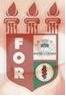 PLANILHA PARA CADASTROS DE LIVROS  BIBLIOTECA MARIA APARECIDA POURCHET CAMPOS        Classificação:       616.314                                  Código:	4267  Cutter:         F475i                                               Data: Turma 2021Autor(s):  Figueirêdo, Isabela Evalda de Carvalho; Santos, Mariana Siqueira dosTitulo: A INFLUÊNCIA DO ZÊNITE GENGIVAL NA ESTÉTICA DO SORRISOOrientador(a): profª. Dra. Rita de Cássia Cavalcanti Brandão Coorientador(a): Edição:  1ª        Editora  Ed. Do Autor     Local:  Recife    Ano:  2021  Páginas:  45Notas:  TCC – 1ª Turma graduação - 2021